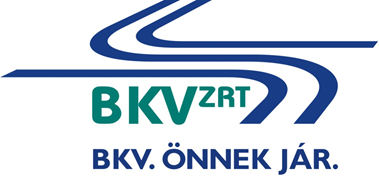 Kbt. HARMADIK Része szerinti nyílt eljárás a Kbt. 113. § (1) bekezdés alapjánA BKV Zrt. HÉV vonalhálózatán található felsővezeték tartókarok, valamint felcsapódás elleni védők javítási munkáinak elvégzése (BKV Zrt. T-217/16.)KÖZBESZERZÉSI DOKUMENTUMOK II. KÖTETKÖZBESZERZÉSI ÚTMUTATÓMELLÉKLETEK2016..MELLÉKLETEKsz. melléklet:FELOLVASÓLAPsz. melléklet:AJÁNLATi egységárak táblázatasz. melléklet:ajánlattételi nyilatkozat (kizáró okok fenn nem állásának és alkalmassági feltételnek való megfelelőségről)4. sz. melléklet:EGYÉB nyilatkozatok 5. sz. melléklet:VISSZAIGAZOLÓ ADATLAP6. sz. mellékletegyüttműködési megállapodás (adott esetben)II.Az eljárás későbbi szakaszában, Ajánlatkérő külön felhívására benyújtandó dokumentumok7. sz. melléklet:NYILATKOZAT AZ ÁRBEVÉTELRŐL8. sz. mellékletREFERENCIA NYILATKOZATsz. melléklet:REFERENCIA IGAZOLÁSsz. melléklet:NYILATKOZAT A KAPACITÁST RENDELEKZÉSRE BOCSÁTÓ SZERVEZET RÉSZÉRŐL A KBT. 65. § (7) BEKEZDÉSE SZERINT11. sz. melléklet:bevont szaekemberek összefoglaló táblázata (AJÁNLATKÉRŐ KÜLÖN FELHÍVÁSÁRA) 12. sz. melléklet:önéletrajz minta1. sz. mellékletFELOLVASÓLAPAjánlattevő adatai:Neve:	Székhelye:	Cégjegyzékszáma: ……………………………………………………………..Adószáma: ……………………………………………………………………..Cégjegyzésre jogosult személy neve:	Jelen eljárásban kapcsolattartásra kijelölt személy/szervezetNeve, titulusa: 	telefonszáma: 	fax: 	e-mail: 	Közös ajánlattétel esetén az ajánlatban részes cégek neve:Neve:	Székhelye:	Cégjegyzékszáma: ……………………………………………………………..Adószáma: ……………………………………………………………………..Cégjegyzésre jogosult személy neve:	Neve:	Székhelye:	Cégjegyzékszáma: …………………………………………………………..Adószáma: …………………………………………………………………..Cégjegyzésre jogosult személy neve:	Bírálati szempontok szerinti adatok: …………………..  2016. év …………..  ……		Név2. sz. mellékletAJÁNLATi egységárak táblázata(excel táblában csatolva)sz. mellékletajánlattételi nyilatkozat (kizáró okok fenn nem állásának és alkalmassági feltételnek való megfelelőségről)nyilatkozat a kizáró okok fenn nem állásárólAlulírott ................................., mint a(z) ...................................................... képviseletére jogosult személy nyilatkozom, hogy társaságunkkal szemben nem állnak fenn / fennállnaka közbeszerzésekről szóló törvény 62.§ (1)-(2) bekezdéseiben foglalt kizáró okok.nyilatkozat a Kbt. 62. § (1) bekezdés k) pont kb) alpontja tekintetébenAlulírott ................................., mint a(z) ...................................................... képviseletére jogosult személy a Kbt. 62. § (1) bekezdés k) pontkb)alpontja szerinti kizáró okok hiányának igazolásáraNyilatkozom, hogy az általam jegyzett társaság a Kbt. 62. § (1) bekezdés k) pont kb)alpontja tekintetében olyan társaságnak minősül, melyetnem jegyeznek szabályozott tőzsdén / szabályozott tőzsdén jegyeznekTekintettel arra, hogy az általam jegyzett társaság a Kbt. 62. § (1) bekezdés k) pont kb)alpontja tekintetében olyan társaságnak minősül, melyet nem jegyeznek szabályozott tőzsdén, nyilatkozom, hogy az általam jegyzett társaságnak a pénzmosás és a terrorizmus finanszírozása megelőzéséről és megakadályozásáról szóló 2007. évi CXXXVI. törvény (a továbbiakban: pénzmosásról szóló törvény) 3. § r) pont ra)–rb) vagy rc)–rd) alpontja szerinti tényleges tulajdonosavan / nincsenTekintettel arra, hogy az általam jegyzett társaságnak a pénzmosásról szóló törvény 3. § r) pont ra)-rb) vagy rc)-rd) pontja szerint tényleges tulajdonosa van, a tényleges tulajdonosok neve és állandó lakóhelye vonatkozásában a következő nyilatkozatot teszem:nyilatkozat a Kbt. 62. § (1) bekezdés k) pont kc) alpontja tekintetébenAlulírott ................................., mint a(z) ...................................................... képviseletére jogosult személy a Kbt. 62. § (1) bekezdés k) pont kc)alpontja szerinti kizáró okok hiányának igazolásáraNyilatkozom, hogy az általam jegyzett társaságban közvetetten vagy közvetlenül több mint 25%-os tulajdoni résszel vagy szavazati joggal rendelkező jogi személy(ek) és/vagy személyes joga szerint jogképes szervezet(ek)van / nincsenTekintettel arra, hogy az általam jegyzett társaságban közvetetten vagy közvetlenül több mint 25%-os tulajdoni résszel vagy szavazati joggal rendelkező jogi személy(ek) és/vagy személyes joga szerint jogképes szervezet(ek) van(nak), ezen szervezet(ek) cégneve és székhelye vonatkozásában a következő nyilatkozatot teszem:Nyilatkozom továbbá, hogy az előzőekben megnevezett szervezet(ek) vonatkozásában nem állnak fenn a Kbt. 62. § (1) bekezdés k) pont kb) alpontjában meghatározott kizáró okok.nyilatkozat az alkalmassági feltételeknek való megfelelésrőlAlulírott ................................., mint a(z) ...................................................... képviseletére jogosult személy nyilatkozom, hogy társaságunkmegfelel / nem felel megaz ajánlattételi felhívásban meghatározott gazdasági és pénzügyi alkalmassági feltételnek.Alulírott ................................., mint a(z) ...................................................... képviseletére jogosult személy nyilatkozom, hogy társaságunkmegfelel / nem felel megaz ajánlattételi felhívásban meghatározott műszaki és szakmai alkalmassági feltételnek.nyilatkozat az alvállalkozókról (Kbt. 66. § (6) bekezdés a) és b) pont)Alulírott ................................., mint a(z) ...................................................... képviseletére jogosult személy nyilatkozom, hogy társaságunk a szerződés teljesítése során alvállalkozótigénybe kíván / nem kíván igénybevenni.Alulírott ................................., mint a(z) ...................................................... képviseletére jogosult személy nyilatkozom, hogy társaságunk a közbeszerzés következő részeinek teljesítéséhez kíván alvállalkozót igénybe venni.Nyilatkozom, hogy az előzőekben megjelölt alvállalkozók nem tartoznak az eljárásban előírt kizáró okok hatálya alá.nyilatkozat a kapacitásait rendelkezésre bocsátó szervezetekről (Kbt. 65. § (7) bekezdés)Alulírott ................................., mint a(z) ...................................................... képviseletére jogosult személy nyilatkozom, hogy társaságunk az alkalmassági feltételek igazolására kapacitást rendelkezésre bocsátó szervezetetigénybe kíván / nem kíván igénybevenni.Alulírott ................................., mint a(z) ...................................................... képviseletére jogosult személy nyilatkozom, hogy társaságunk az alkalmassági feltételek igazolására a következő kapacitás szervezeteket veszi igénybe.Nyilatkozom, hogy az előzőekben megjelölt kapacitásait rendelkezésre bocsátó szervezet nem tartoznak az eljárásban előírt kizáró okok hatálya alá.nyilatkozat a cégkivonat letölthetőségéről és arról, hogy el nem bírált változásbejegyzési kérelem benyújtásra került-eAlulírott ................................., mint a(z) ...................................................... képviseletére jogosult személy büntetőjogi felelősségem tudatában  az alábbi nyilatkozatot teszem:nyilatkozatrészcégkivonatunk (vagy cégmásolatunk) letölthető a www.e-cegjegyzek.hu honlapról. cégkivonatunk (vagy cégmásolatunk) nem tölthető le a www.e-cegjegyzek.hu honlapról, és ezért jelen ajánlatban mellékelten csatoljuk a hatályos és érvényes cégkivonatot (vagy cégmásolatot), vagy azzal egyenértékű dokumentumot.nyilatkozatrésznem nyújtottunk be el nem bírált változásbejegyzési kérelmet a cégbírósághoz.benyújtottunk el nem bírált változásbejegyzési kérelmet a cégbírósághoz, és ezért jelen ajánlatban mellékelten csatoljuk a cégbírósághoz benyújtott változásbejegyzési kérelmet és az annak érkezéséről a cégbíróság által megküldött igazolást.nyilatkozat a Kbt. 66. § (2) és (4) bekezdése szerintAlulírott ................................., mint a(z) ...................................................... képviseletére jogosult személy nyilatkozom, hogyaz ajánlattételi felhívásban, az ismertetőben és annak valamennyi mellékletében, a szerződéstervezetben, valamint az Ajánlatkérő által esetlegesen tett pontosításokban és kiegészítésekben, kiegészítő tájékoztatásban foglalt feltételeket mindenben tudomásul vettük és elfogadjuk, a szerződés megkötésére és teljesítésére vállalkozunk a Felolvasólapon megadott ellenszolgáltatás ellenében.cégünk a kis- és középvállalkozásokról, fejlődésük támogatásáról szóló törvény szerint:mikrovállalkozáskisvállalkozásközépvállalkozásnem tartozik a törvény hatálya alá.4. sz. mellékletEGYÉB NYILATKOZATOKAlulírott ................................., mint a(z) ...................................................... képviseletére jogosult személy nyilatkozom, hogy nyertességünk esetén a teljesítés során a vonatkozó, a közbeszerzési útmutatóban részletezett szabványokat, valamint a munkavédelmi, tűzvédelmi, környezetvédelmi és egyéb hatósági előírásokat betartjuk; a szerződéskötésig munkavállalóink az egyes veszélyes tevékenységek biztonsági követelményeiről szóló szabályzatok kiadásáról szóló 17/1993. (VII.1.) KHVM rendelet szerinti oktatáson részt vesznek.a teljesítésben a helyszínen résztvevő valamennyi dolgozónk rendelkezni fog a 19/2011. (V.21.) NFM rendelet szerinti HÉV F1, F2 forgalmi vizsgával, vagy érvényes KTI forgalmi vizsgával.az általunk bemutatott 1 fő felelős műszaki vezető vasút villamossági építmények építése, szerelése szakterületen építése szakterületen MV-VV – jogosultsággal fog rendelkezni a kamarai névjegyzékben, a 266/2013 (VII.11.) Korm. rendelet alapján.legkésőbb a szerződéskötésig rendelkezni fogunk a teljesítéshez szükséges alábbi eszközökkel, berendezésekkel, műszaki felszereltséggel:1 db kétpályás, tornyos szerelő gépkocsi (Schörling, vagy azzal egyenértékű gép), gépkocsivezetővel1 db darus gépkocsi, gépkocsivezetővelTudomásul veszem továbbá, hogy a fentiekben előírt szakemberek rendelkezésre állását a szerződés hatálybalépéséhez a megfelelő dokumentumokkal Ajánlatkérő részére igazolnunk kell.……………, 2016. év ….hó….nap			Aláírás5. sz. mellékletVISSZAIGAZOLÓ ADATLAPa közbeszerzési útmutató letöltésérőlAlulírott ……………………………………… (cég neve) …………………………… (címe) ezen visszaigazolás BKV Zrt. Gazdasági Igazgatóság, Beszerzési Főosztály részére történő megküldésével igazolom, hogy a „BKV Zrt. HÉV vonalhálózatán található felsővezeték tartókarok, valamint felcsapódás elleni védők javítási munkáinak elvégzése” (BKV Zrt. T-217/16.) tárgyú közbeszerzési eljárásban a közbeszerzési útmutatót az Ajánlatkérő honlapjáról letöltöttük.Kapcsolattartó személy neve: ……………………………………………………………Beosztása: ………………………………………………………………………………..Postai címe: ………………………………………………………………………………Telefax:……………………………………………………………………………………Telefon: …………………………………………………………………………………..E-mail: …………………………………………………………………………………………………….., 2016. …………..hó …………..nap ..............................................aláírás6. számú mellékletNyilatkozat (megállapodás) közös ajánlattétel esetén*A(z) ……………………………………..……........................................ (cégnév), képviseletében eljáró…………………………………………..(név, beosztás) valamint a(z)…........................................................................................................ (cégnév) képviseletében eljáró…………………………………………..(név, beosztás) "BKV Zrt. HÉV vonalhálózatán található felsővezeték tartókarok, valamint felcsapódás elleni védők javítási munkáinak elvégzése"tárgyú közbeszerzési eljárásához kapcsolódó közbeszerzési dokumentáció feltételeit – a  szerződéses feltételekkel együtt – és a kiegészítő tájékoztatásokat átvizsgáltuk, megértettük, az ajánlatkérő által közölt feltételeket elfogadjuk.  Ezúton nyilatkozunk, hogy a műszaki leírásnak megfelelően ajánlatot teszünk a szerződés teljesítésére az ajánlatunkban megadottak szerint.Ennek megfelelően nyilatkozunk, hogy – amennyiben, mint nyertes közös ajánlattevőként  kiválasztásra kerülünk – a szerződést a Kbt. 35. § (6) szerint egyetemleges kötelezettségvállalással teljesítjük. A teljesítésben való részvételünk aránya: ……………………………………(cégnév) közös ajánlattevő: ……%……………………………………(cégnév) közös ajánlattevő: ……%A közös ajánlattevők közti munkamegosztás ismertetése:……………………………….Közös akarattal a Kbt 35.§ (2) bekezdésének megfelelően ezennel úgy nyilatkozunk, hogy a közös ajánlattevők, képviseletére, a nevükben történő eljárásra a ………………………………….. (cégnév) ……....………................. (név, beosztás) képviselőjeként  teljes körűen jogosult korlátozás nélkül jogosult valamennyi közös ajánlattevőt (konzorciumi tagot)  képviselni a közbeszerzési eljárásban,  és az annak eredményeképpen létrejövő szerződés teljesítése során.Nyertességünk esetén közös ajánlattevők nevében a szerződés aláírására, illetve a teljesítést követően a számlabenyújtó fél:   ………………………………………..(cégnév).Nyilatkozunk arról, hogy nyertességünk esetén a tervezési szerződésben foglalt valamennyi kötelezettség teljesítéséig az együttműködési szerződés tartalmi elemein és a tagok személyén nem változtatnakJelen nyilatkozat (megállapodás) az ajánlat benyújtásának napján érvényes és hatályos, és hatálya, teljesítése, alkalmazhatósága vagy végrehajthatósága nem függ felfüggesztő (hatályba léptető), illetve bontó feltételtől.Kelt………………………., 2016.  . …………………. hó ….. napján.A közös ajánlattevő képviselőinek cégszerű aláírásai:	……………………………………….. 	……………………………………….	        (cégszerű aláírás)                                                                   (cégszerű aláírás)Figyelem! A további dokumentumokat az eljárás későbbi szakaszában Ajánlatkérő külön felhívására kell csak benyújtanisz. mellékletNYILATKOZAT AZ ÁRBEVÉTELRŐLa Kbt. 65 § (1) bekezdés a) pontja és a 321/2015 (X. 30.) Korm. rendelet 19. § (1) bekezdés c) pontja tekintetébenA "BKV Zrt. HÉV vonalhálózatán található felsővezeték tartókarok, valamint felcsapódás elleni védők javítási munkáinak elvégzése" tárgyú közbeszerzési eljárásban alulírott ............................................................ mint a ............................................................ cégjegyzésre jogosult képviselője  kijelentem, hogy az ajánlati felhívás feladását megelőző utolsó három üzleti évben elért – általános forgalmi adó nélkül számított – árbevételünk a következő volt:Jelen mellékletet az ajánlatban nem kell becsatolni. Azt csak az ajánlatkérő felhívására kell az értékelési szempontokra figyelemmel legkedvezőbbnek tekinthető ajánlattevőnek becsatolnia.								8. számú mellékletreFerencianyilatkozat………………………….……., 2016. év……………….. hó …... nap	…………………………………	cégszerű aláírásJelen mellékletet az ajánlatban nem kell becsatolni. Azt csak az ajánlatkérő felhívására kell az értékelési szempontokra figyelemmel legkedvezőbbnek tekinthető ajánlattevőnek becsatolnia.számú mellékletREFERENCIA IGAZOLÁS(Referenciát adó által töltendő ki!)A referencia igazolást kiállító szervezet megnevezése: 	A referencia igazolást kiállító személyneve: 	beosztása: 	elérhetősége: 	A szolgáltatást teljesítő cég megnevezése: 	A teljesítés adatai:A szolgáltatás tárgya: 	A teljesítés ideje: 	Az ellenszolgáltatás összege: 	Nyilatkozat, hogy a teljesítés az előírásoknak és a szerződésnek megfelelően történt-e:……………, 2016. év 	………….… hó 	 …..nap.     	Név	(a referenciát kiállító részéről)Jelen mellékletet az ajánlatban nem kell becsatolni. Azt csak az ajánlatkérő felhívására kell az értékelési szempontokra figyelemmel legkedvezőbbnek tekinthető ajánlattevőnek becsatolnia.sz. mellékletNYILATKOZATkapacitást biztosító szervezet (vagy személy) részérőla Kbt. 65. § (7) bekezdése szerint Alulírott ................................................., mint a(z) ................................................................. kapacitást biztosító szervezet cégjegyzésre jogosult képviselője büntetőjogi felelősségem tudatában a Kbt. 65. § (7) bekezdésében foglaltaknak megfelelően nyilatkozom, hogy az ajánlattevő szerződés teljesítéséhez szükséges alkalmasságának igazolásaként általunk igazolni kívánt, alábbi pénzügyi/műszaki-szakmai alkalmassági követelmények teljesülnek:--Az alkalmassági követelmények teljesítésére vonatkozó részletes adatokat tartalmazó, az eljárást megindító felhívásban előírt dokumentumokat az ajánlatkérő 69. §-a szerinti felhívására nyújtjuk be.  [Kbt. 114. § (2) bekezdés] Jelen nyilatkozat mellékleteként csatoljuk továbbá azon szerződéses/előszerződésben vállalt kötelezettségvállalást tartalmazó okiratot is, amely alátámasztja, hogy az ajánlattevő szerződés teljesítéséhez szükséges alkalmasságának igazolásaként általam biztosított erőforrások ajánlattevő rendelkezésére állnak majd a szerződés teljesítésének időtartama alatt.………………………….……., 2016. év……………….. hó …... nap	…………………………………	cégszerű aláírás	kapacitást biztosító szervezet11. sz. mellékletNyilatkozat a teljesítésbe bevonni kívánt szakemberekről *a közbeszerzésekről szóló 2015. évi CXLIII. törvény (Kbt.) 65.§ (1) bekezdés b) pontja tekintetébenAlulírott ……………… (képviseli: ………………) mint ajánlattevő a közbeszerzési dokumentációban foglalt valamennyi formai és tartalmi követelmény, utasítás, kikötés és műszaki leírás gondos áttekintése után – a Kbt. 65. § (1) bekezdés b) pontjában foglaltaknak megfelelően kijelentem, hogy " BKV Zrt. HÉV vonalhálózatán található felsővezeték tartókarok, valamint felcsapódás elleni védők javítási munkáinak elvégzése" tárgyú közbeszerzési eljárásban a szerződés teljesítésébe az alábbi szakembereket kívánjuk bevonni:Az itt feltüntetett szakemberek végzettségének, képzettségének, szakmai gyakorlatának és egyéb adatainak részletes bemutatását az igazolásban csatolt szakmai önéletrajzok tartalmazzák.Kelt:12.sz. mellékletSzakmai önéletrajz-mintaEgyéb képességek: Szakértelem:Kijelentem, hogy részt veszek a "BKV Zrt. HÉV vonalhálózatán található felsővezeték tartókarok, valamint felcsapódás elleni védők javítási munkáinak elvégzése" tárgyú közbeszerzési eljárás alapján kötött szerződés teljesítésében. Kijelentem továbbá, hogy az ajánlat sikeressége esetén képes vagyok dolgozni, és dolgozni kívánok azokban a tervezett időszak(ok)ban, és az ajánlatban szereplő beosztásban, melyre vonatkozóan önéletrajzomat benyújtották.Nyilatkozatommal kijelentem, hogy nincs más olyan kötelezettségem ezen időszak(ok)ra vonatkozóan, amelyek az e szerződésben való munkavégzésemet bármilyen szempontból akadályoznák.  Büntetőjogi felelősségem tudatában kijelentem, hogy a fenti adatok a valóságnak megfelelnek.Kelt:* A nyilatkozatot attól függően kell ajánlattevőnek, alvállalkozójának vagy az alkalmasság igazolására igénybe vett más szervezetnek kitölteni, hogy a teljesítésbe melyikük kívánja a szakembert bevonni.Jelen mellékletet az ajánlatban nem kell becsatolni. Azt csak az ajánlatkérő felhívására kell az értékelési szempontokra figyelemmel legkedvezőbbnek tekinthető ajánlattevőnek becsatolnia.KBT 76. §ÉRTÉKELÉSI SZEMPONTJAIAjánlati ár (ÁFA nélkül számított)…………Ft/12 hónap, azaz …………..forint/12 hónapVállalt jótállás ….. hónap Tényleges tulajdonos (természetes személy) neveTényleges tulajdonos állandó lakóhelyeSzervezet neveSzervezet székhelyeA közbeszerzés részeiAlvállalkozók neve és székhelye (amennyiben az ajánlat benyújtásakor már ismert)Kapacitásait rendelkezésre bocsátó szervezet neve és székhelyeAzon alkalmassági minimum követelmény (követelmények), melynek igazolása érdekében az Ajánlattevő ezen szervezet kapacitására (is) támaszkodik (a felhívás vonatkozó pontjának megjelölésével) Üzleti év megjelöléseA teljes – általános forgalmi adó nélkül számított – árbevételKelt:………………………………cégszerű aláírásTeljesítés ideje
(év)Szerződést kötő másik fél megnevezéseSzolgáltatás tárgya Ellen-szolgáltatás összege (általános forgalmi adó nélkül)Nyilatkozat, hogy a teljesítés az előírásoknak és a szerződésnek megfelelően történt-eA referenciát igazoló személy neve, elérhetőségeAlkalmassági feltétel megnevezéseSzakember megnevezése………………………………cégszerű aláírásSZEMÉLYES ADATOKSZEMÉLYES ADATOKNév:Születési idő:Állampolgárság:Kamarai nyilvántartási szám:Jogosultsági szakterületek:ISKOLAI VÉGZETTSÉG, EGYÉB TANULMÁNYOK(Kezdje a legfrissebbel, és úgy haladjon az időben visszafelé!)ISKOLAI VÉGZETTSÉG, EGYÉB TANULMÁNYOK(Kezdje a legfrissebbel, és úgy haladjon az időben visszafelé!)Mettől meddig (év)Intézmény megnevezése / VégzettségMUNKAHELYEK, MUNKAKÖRÖK(Kezdje az aktuálissal, és úgy haladjon az időben visszafelé!)MUNKAHELYEK, MUNKAKÖRÖK(Kezdje az aktuálissal, és úgy haladjon az időben visszafelé!)MUNKAHELYEK, MUNKAKÖRÖK(Kezdje az aktuálissal, és úgy haladjon az időben visszafelé!)Mettől meddig (év)Munkahely megnevezésemunkavégzés jogviszonySZAKMAI tapasztalat Igazolása(Kezdje a legutolsóval, és úgy haladjon az időben visszafelé!)SZAKMAI tapasztalat Igazolása(Kezdje a legutolsóval, és úgy haladjon az időben visszafelé!)Korábbi tevékenység ismertetése, a kezdési és a befejezési időpontok hónapban megadvaEllátott funkciók és feladatok felsorolása………………………………Szakember aláírása